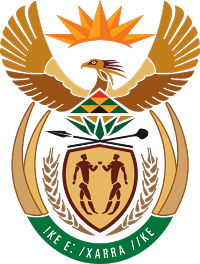 MINISTRY FOR COOPERATIVE GOVERNANCE AND TRADITIONAL AFFAIRSREPUBLIC OF SOUTH AFRICANATIONAL ASSEMBLYQUESTIONS FOR WRITTEN REPLYQUESTION NUMBER 2016/1680DATE OF PUBLICATION: 19 AUGUST 2016Mr H C C Krüger (DA) to ask the Minister of Cooperative Governance and Traditional Affairs:(1)	Whether the Dr J S Moroka Local Municipality in Mpumalanga is supplying water to the Elias Motsoaledi Local Municipality in Limpopo; if so, how many litres of water does Dr J S Moroka Local Municipality supply to Elias Motsoaledi Local Municipality;(2)	whether the Elias Motsoaledi Local Municipality pays for any water it receives from the Dr J S Moroka Local Municipality; if not, why not; if so, how much did the Elias Motsoaledi Local Municipality pay to the Dr J S Moroka Local Municipality for water received (a) in the (i) 2012-13, (ii) 2013-14, (iii) 2014-15 and (iv) 2015-16 municipal financial years and (b) since 1 July 2016 to the latest specified date for which information is available?										NW1893EReply:Dr JS Moroka Local Municipality was contacted to provide a response to the question. The response from Dr JS Moroka Local Municipality to the above-mentioned questions is as follows:No, water in Elias Motsoaledi Local Municipality is supplied by the Sekhukhune District Municipality.No, please refer to the above. 